م. أحمد أمين أبوسعدة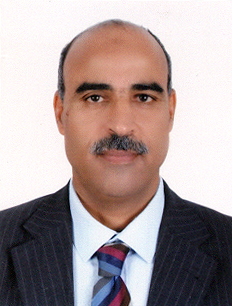 شبرامنت-الجيزة – مصرahmedamin@hotmail.com	ت.محمول : 01009005262                    المؤهلات الدراسية :دكتوراه " تطبيقات الحوسبة الحسابية  Cloud Computingفى المكتبات- نموذج للمكتبات العامة"- جامعة عين شمس، 2017 .ماجستير الشبكة الافتراضية الخاصةVPN  في المكتبات – جامعة المنوفية، 2011.بكالوريوس الهندسة الإلكترونية – تخصص اتصالات –  جامعة المنوفية، 1989.دبلوم إدارة الأعمال، Cambridge Training College Britain، 2010.دبلوم المكتبات وتكنولوجيا المعلومات – المدرسة الدانماركية لعلوم المكتبات والمعلومات، 2008  .دبلوم الدراسات العليا في المكتبات والمعلومات  – جامعة القاهرة، 2006 .الدرجة الوظيفية الحالية: محاضر بمعهد طيبة العالى لتكولوجيا الإدارة والمعلومات- قسم علوم الحاسب، وقسم نظم المعلومات.    كبير اخصائيين هندسى- مركز البحوث الزراعية- نائب مدير المكتبة القومية الزراعية المصرية. الوظيفة السابقة: مدير إدارة نظم المعلومات – مكتبات مصر العامة (2017- 2000).الإصدارات: تأليف كتاب "الدليل العملي لمتطلبات تطبيق تكنولوجيا المعلومات في المكتبات ومراكز المعلومات، الدار المصرية اللبنانية، 2009 " وهو كتاب يربط الدراسة الأكاديمية بالتطبيقات العملية ويقدم حلولاً متكاملة، وهو مقرر دراسى ببعض الجامعات.             مؤلف مشارك كتاب " مؤشرات (اعلم) لقياس أداء المكتبات الوطنية-الأكاديمية- العامة- المدرسية، الاتحاد العربى للمكتبات والمعلومات، 2013" و هو كتاب يتناول كيفية قياس أداء المكتبات بأنواعها،  ووضع المعايير المناسبة لها.  مؤلف مشارك كتاب "دليل (اعلم) لاعتماد برامج التدريب للمكتبات ومراكز المعلومات" الاتحاد العربى للمكتبات والمعلومات، سوهام،2017 هو كتاب عن كيفية اعتماد البرامج التدريبية والمعايير الدولية فى الاعتماد فى مجال المكتبات والمعلومات.الخبرات الفنية: التدريب، التدريس، استخدام اساليب تدريب متطورة، اجراء بحوث ودراسات، تطبيق تكنولوجيا المعلومات و تقديم المشورة الفنية، إعداد خطط التطوير والتدريب للمكتبات ومراكز المعلومات، إدارة نظم المعلومات، النظم الآلية المتكاملة للمكتبات، ودعم اتخاذ القرار.المهارات : تدريب العاملين على تكنولوجيا المعلومات بالمكتبات ومراكز المعلومات وتم في عدة مشروعات مع التنفيذ: مشروع تدريب و ربط مكتبات مراكز ومحطات البحوث الزراعية بالمكتبة القومية الزراعية  ENAL(أكثر من 30 معهد ومعمل ومحطة بحوث).مشروع تدريب و ربط مكتبات كليات الهندسة بالجامعات المصرية (12 كلية). مركز التنمية الحضارية التابع لوزارة التنمية المحلية.العاملين ببعض مكتبات جامعة الخرطوم.مكتبات مصر العامة الإقليمية (13 مكتبة).تدريب (عن تكنولوجيا المعلومات) طلبة قسم المكتبات والمعلومات سنويًا (4 جامعات).ورشة عمل مؤتمر الأرشفة الإلكترونية وإدارة المستندات بالكويت.ورشة عمل " معايير ومؤشرات الأداء بالمكتبات ومراكز المعلومات" جامعة القاهرة.ورشة عمل " معايير ومؤشرات أداء تكنولوجيا المعلومات" مركز مصادر المعلومات، السفارة الأمريكية بالقاهرة. ورش عمل عن الحوسبة السحابية، القاهرة والكويت.تقديم ندوات ومحاضرات تكنولوجيا المعلومات وذات الصلة بالمكتبات والمعلومات.تكريم : جائزة وشهادة تقدير أفضل البحوث- المؤتمر القومى للمكتبات والمعلومات، مطروح، 2019.درع وشهادة تقدر مؤتمر أجري بزنس، القاهرة، 2019.درع وشهادة تقدير اليوم الوطنى للمكتبات والمعلومات، تكريم الرواد، 2018.شهادة تقدير من مؤتمر الشرق الأوسط للحوسبة السحابية والبيانات الهائلة – الكويت، 2014.شهادة تقدير من مؤتمر الكويت الثاني لإدارة المستندات والأرشفة – الكويت، 2013.درع وشهادة تقدير من الجمعية المصرية للمكتبات والمعلومات، 2009.درع من صندوق مكتبات مصر العامة، شهادة تقدير من مكتبة مصر العامة، 2005، و 2017.الدورات التدريبية: أكثر من 50 (خمسين ) دورة تدريبية في مجال الحاسب الآلي والمكتبات والمعلومات والإدارة واللغة الإنجليزية في مصر والولايات المتحدة الأمريكية وألمانيا والدانمارك. التدريب في مراكز معتمدة أو متميزة ( شركة  VTLSبأمريكا – المكتبة القومية الزراعية الأمريكية NAL – المدرسة الملكية لعلوم المكتبات والمعلومات بالدانمارك– مؤسسة برتلسمان بألمانيا – مؤسسةGTZ  – مركز معلومات مجلس الوزراء – شركة تقنية المعارف المصرية – الجامعةالأمريكية – شركة بميك للتدريب على الإدارة PMEC – مؤسسة الأهرام – شركة أوراسكوم – شركة راية – شركة NCR – شركة IBM مصر- شركة أوراكل) المؤتمرات: تمت المشاركة في مؤتمرات تكنولوجيا المعلومات والاتصالات القومية والمتخصصة، ومؤتمر الكويت للحوسبة السحابية والبيانات الهائلة، ومؤتمر الكويت الثاني لإدارة المستندات والأرشفة، والمؤتمر القومي السنوي للجمعية المصرية للمكتبات والمعلومات في أغلب السنوات، ومؤتمر الاتحاد العربي للمكتبات والمعلومات، والملتقى العربي لأخصائي المكتبات والمعلومات الأول والثاني والثالث، ، بأوراق بحث ( أكثر من عشرين ورقة ) تربط جميعها بين تكنولوجيا المعلومات وتطبيقاتها بالمكتبات ومراكز المعلومات، نشرت بالدوريات المتخصصة التقليدية والإلكترونية المصرية والعربية والأجنبية، ومتاحة على مواقع: بنك المعرفة، أكاديميا، موقع الاتحاد العربى للمكتبات والمعلومات، المجلة العربية للدراسات المعلوماتية، الجمعية المصرية للمكتبات والمعلومات، دار المنظومة ، مكتبات دوت نت،و Information today، و Computer in librariesالأمريكية وأخرى، ومن الأوراق:تقنيات مستقبلية لخدمة المكتبات الوقفية، المدينة المنورة، 2019.التنمية المستدامة "مرئيات من رؤى"، مرسى مطروح، 2019.أثر انترنت الأشياء وتحديات هندسة العمليات الإدارية (الهندرة)، الإسكندرية ، 2017.تكنولوجيا المعلومات: مفاهيم مستقبلية، الأقصـر، نوفمبر 2016.النشر الإلكتروني عبر تكنولوجيا الحوسبة السحابية والمتنقلة،  الجامعة الأردنية،  عمان- الأردن، يوليو 2016. ( لم أحضر)11th Northumbria International Conference on Performance Measurement in Libraries and Information Services, Information Technology in the libraries: Standards and performance indicators” Edinburgh, UK, July 2015. (Not attend)الحوسبة السحابية والبيانات الهائلة، مؤتمر الشرق الأوسط الثانى للحوسبة السحابية والبيانات الهائلة، الكويت، 2014.الأرشفة الإلكترونية وإدارة المستندات، مؤتمر الكويت الثانى والثالث لإدارة المستندات والأرشفة الإلكترونية، 2014.تكنولوجيا المعلومات في المكتبات – معايير ومؤشرات، مؤتمر الاتحاد العربى للمكتبات والمعلومات، تونس، 2014 .الأرشفة الإلكترونية وإدارة المستندات، مؤتمر الكويت الثانى لإدارة المستندات والأرشفة الإلكترونية، 2013.الحوسبة السحابية حلم المكتبات ودور الحكومات، مؤتمر الاتحاد العربى للمكتبات والمعلومات. قطر، 2012الشبكة الافتراضة الخاصة في المؤسسات المتخصصة، المجلة العربية للدراسات المعلوماتية، 2012 الشبكة الافتراضة الخاصة في المؤسسات المتخصصة، السودان، 2011. (لم أحضر)التجربة الدانماركية في المكتبات والمعلومات، العريش، 2009.شرائط وموجات لتأمين المقتنيات – عن تكنولوجيا موجات الراديو  RFIDوتطبيقها بالمكتبات، دمياط، 2008.شرائط وموجات لأمن المقتنيات بالمكتبات ، الملتقى العربى الثالث للمكتباتا ومراكز المعلومات، القاهرة، 2008 .تنمية مهارات استخدام تكنولوجيا المعلومات للعاملين بالمكتبات، جامعة المنصورة، 2007..الشبكات الافتراضية الخاصة VPN- شبكة مكتبات مصر بين الواقع والمستقبل، جامعة 6 أكتوبر، 2006..مصادر مفتوحة وأفاق مغلقة – عن البرمجيات ذات المصادرالمفتوحة، بورسعيد، 2005.متطلبات تكنولوجيا المعلومات بالمكتبات ومراكز المعلومات،  القاهرة، 2004.لماذا النظام الآلي المتكامل بمكتبة مصرالعامة – بالمشاركة مع الأستاذ فؤاد إسماعيل، 2003.أزمة الكمبيوتر عام 2000  (Y2K)، جامعة القاهرة، 1998.العضوية المهنية: نقابة المهندسين المصرية.الاتحاد العربى للمكتبات والمعلومات.الجمعية المصرية للمكتبات والمعلومات.اللجنة التمهيدية لإنشاء  فهرس مصرى موحد (تم إعداد تصور لتكنولوجيا المعلومات بالمشروع).لجنة تكنولوجيا المعلومات لمكتبات مصر العامة.لجنة التدريب بمشروع تطوير المكتبة القومية الزراعية المصرية.لجنة شبكة ربط معاهد ومعامل ومحطات البحوث الزراعية.رئيس وعضو عديد من اللجان الفنية ذات الصلة بتكنولوجيا المعلومات بالمكتبات والمعلومات (بنية تحتية- تغيير أنظمة – متطلبات تشغيل- أفكار تطوير-….).الهــوايات: الرســــم، القـــــراءة، الكتــــابة.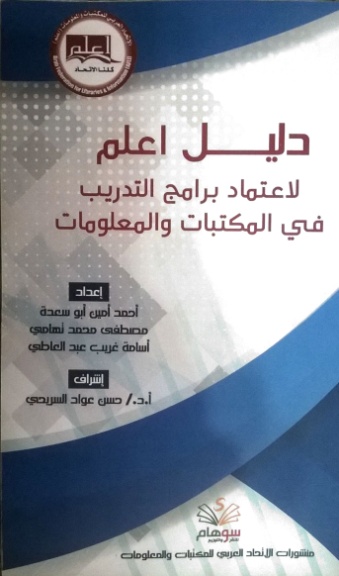 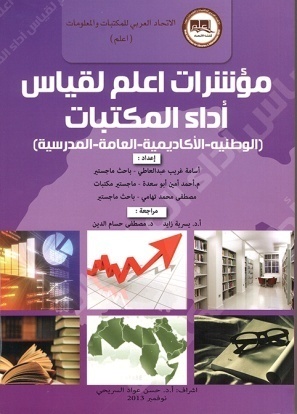 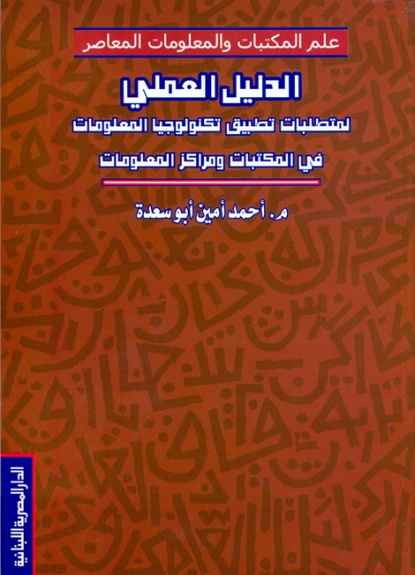 Linkedin:  https://eg.linkedin.com/pub/ahmed-amin/50/7a9/666  صور أغلفة الكتب :